Ilgalaikė KTP „Reflektyvaus mokymo(si) principų įgyvendinimas klasėje“Nepaisant sudėtingų darbo ir mokymosi sąlygų jau 2020 04 09 Kaišiadorių r. direktoriaus pavaduotojai ugdymui bei pedagogai  galės dalyvauti įvadiniame nuotoliniame  ilgalaikės KTP „Reflektyvaus mokymo(si) principų įgyvendinimas klasėje“ seminare „Refleksija: kaip ją panaudoti kokybiškam grįžtamajam ryšiui“. Dalyviai turės galimybę mokytis  iš savo ir kitų patirties, praktiškai išbandant reflektyvaus ugdymo(si) procesą realioje, o šiuo metu ir virtualioje mokyklos aplinkoje, sistemingai jį aptariant, prasmingai planuojant pokyčius, kryptingą tobulėjimą.  Kaip teigia programos anotacijoje lektorės Julija Ladygienė, Skaistė Lazdauskaitė, Vaiva Stanionė, „visa tai įmanoma tik suvokiant, kur esi, tik gebant sąmoningai įvertinti situaciją, rasti tikrąsias (dažnai plika akimi nepastebimas) priežastis, turint kruopščiai rinktus ir sąžiningai apdorotus duomenis. Svarbu, kad ne tik mokiniai ir mokytojai, tačiau ir visa mokyklos bendruomenė išmoktų įsivertinti, įgustų reflektuoti patirtį  - tuomet ji gebės pati kurti pokytį, kurio siekia, pasikliaudama ne vien savo intuicija, bet ir konkrečiais, apčiuopiamais ir pamatuojamais duomenimis. Žinojimas, kas sekasi, o kur dar yra vietos tobulėti, veikia kaip kompasas, keliaujant į ateities nežinomybės rūką“.Manome, kad Reflectus programėlė šiuo metu tvyrančiame nuotolinio mokymosi rūke rajono pedagogams taps teisingą kryptį rodančiu kompasu. 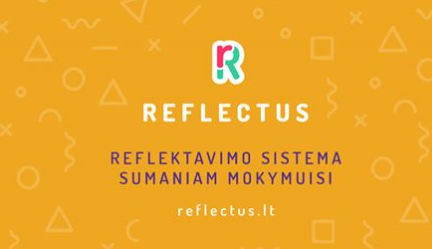 